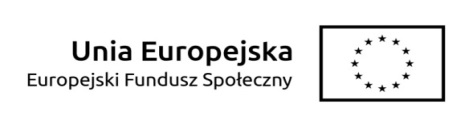 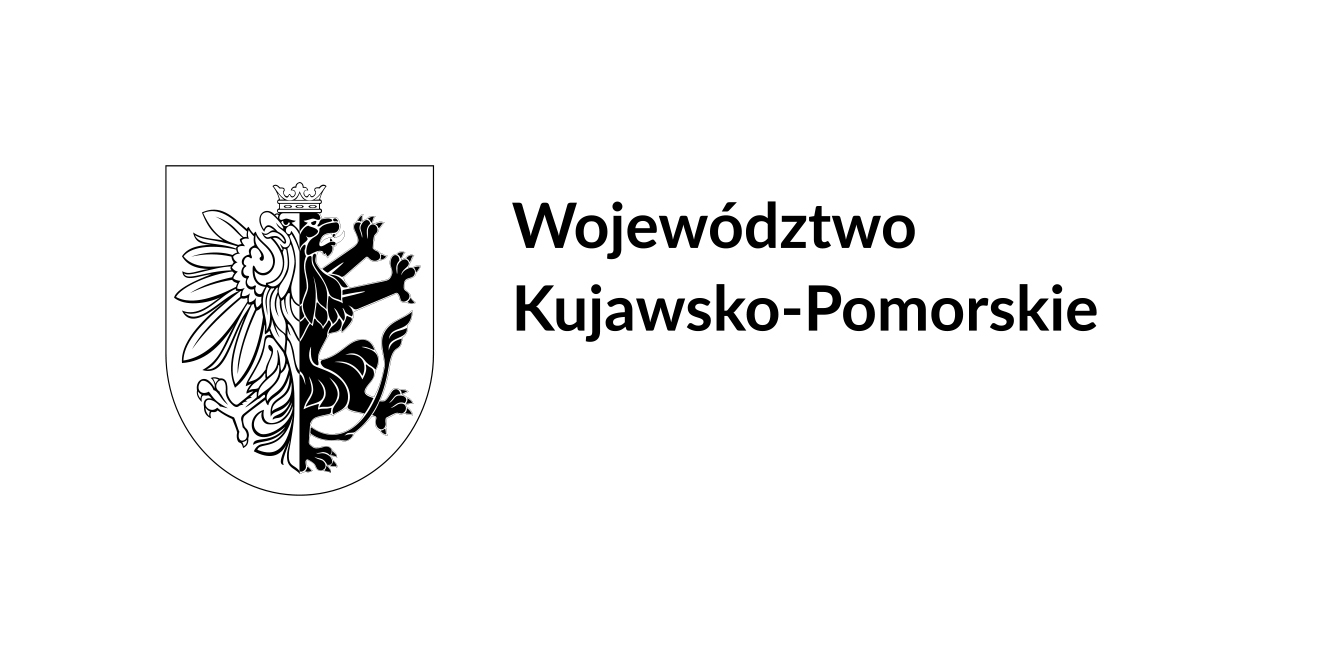 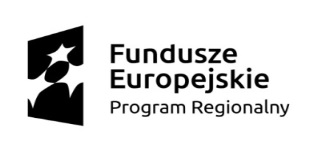 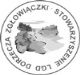 REKRUTACJA1. Rekrutacja prowadzona będzie zgodnie z zasadą bezstronności, jawności                  i przejrzystości oraz równości szans, płci, niedyskryminacji i zrównoważonego rozwoju. 2. W związku z tym, że projekt jest skierowany do dzieci i młodzieży na udział              w projekcie wymagana będzie zgoda rodzica/prawnego opiekuna dziecka.3. Rekrutacja prowadzona będzie lokalnie, w siedzibie Uczniowskiego Klubu Sportowego „Sokół Lubraniec”, ul. Nowa 6, 87-890 Lubraniec w trybie otwartym od 1.01.2022 r. do 14.01.2022 r. (I termin) lub od 14.01.2022 r. do 03.02.2022 r. (II termin – rekrutacja uzupełniająca). Informacja o rekrutacji pojawi się na stronie Publicznej Szkoły Podstawowej im. Aleksandra Kamińskiego w Lubrańcu (zakładka Uczniowski Klub Sportowy „Sokół Lubraniec”) https://psplubr.edupage.org/a/uczniowski-klub-sportowy, na oficjalnej stronie internetowej Urzędu Miejskiego w Lubrańcu oraz stronie internetowej/facebooku Lubranieckiego Centrum Dziedzictwa Kulturalnego w Lubrańcu.4. W przypadku zgłoszenia się niewystarczającej liczby kandydatów/-ek spełniających kryteria formalne, prowadzona będzie rekrutacja uzupełniająca (od 14.01.2022 r. do 03.03.2022 r.). 5. Beneficjent zastrzega sobie prawo wcześniejszego zakończenia naboru w przypadku wpływu 16 zgłoszeń od Kandydatów/-ek przewidzianych w projekcie. 6. Na podstawie zgłoszeń utworzona zostanie lista Uczestników/-czek projektu – 16 osób: 9 osób (5 dziewcząt i 4 chłopców) zagrożonych ubóstwem i wykluczeniem społecznym oraz 7 osób (4 dziewczęta i 3 chłopców) z ich otoczenia. 7. Osoby z listy rezerwowej zostaną objęte wsparciem w przypadku rezygnacji Uczestnika/-czki z udziału w projekcie, lub naruszenia regulaminu uczestnictwa. Będzie to możliwe, pod warunkiem objęcia nowej osoby całym oferowanym wsparciem. 8. Beneficjent zastrzega sobie prawo do rezygnacji z tworzenia listy rezerwowej                   w przypadku, gdy nie zostanie zebrana wystarczająca liczba zgłoszeń do jej utworzenia.9. Liczba miejsc w projekcie jest ograniczona. Do projektu zostanie zakwalifikowanych 16 osób spełniających kryteria grupy docelowej. 10. Kandydaci/-tki zainteresowani udziałem w projekcie są zobowiązani do wypełnienia formularza rekrutacyjnego wraz z załącznikami i złożenia dokumentów osobiście w siedzibie klubu ul. Nowa 6, 87-890 Lubraniec lub przesłania pocztą/kurierem na adres biura projektu: Uczniowski Klub Sportowy „Sokół Lubraniec”ul. Nowa 687-890 Lubraniec11. W przypadku złożenia dokumentów zawierających braki formalne kandydat/-ka zostanie poinformowany/a telefonicznie, a następnie zostanie poproszony/a                 o uzupełnienie i dostarczenie prawidłowo wypełnionego formularza zgłoszeniowego osobiście w ciągu 3 dni roboczych. W przypadku nieusunięcia braków formalnych we wskazanym terminie, formularz zgłoszeniowy zostanie bez rozpatrzenia. 12. Rekrutacja zostanie przeprowadzona w dwóch etapach: Etap I: ocena kryteriów formalnych – kwalifikowalność do udziału w projekcie na podstawie informacji zawartych w formularzu zgłoszeniowym oraz stosownych oświadczeń. Ocenie podlegać będzie: kompletność wypełnionych dokumentów (z możliwością wezwania do uzupełnienia patrz ust. 10), zgodność oświadczeń z kryteriami formalnymi grupy docelowej tj.: 1) Zamieszkanie na terenie gminy Lubraniec. 2) Posiadanie statusu osoby zagrożonej ubóstwem lub wykluczeniem społecznym lub statusu osoby                    z otoczenia osób zagrożonych ubóstwem i wykluczeniem społecznym. 3) Wiek uczestnika/ki 6/7 do 18 lat. 4) Uczestnik/ka nie brał/brała udziału i nie bierze udziału w innym projekcie objętym grantem w ramach projektu grantowego LGD. Zgłoszenia osób niespełniających kryteriów formalnych zostaną odrzucone.                                     Etap II: o zakwalifikowaniu się do projektu (po spełnieniu wymogów formalnych) decydować będzie kolejność zgłoszeń (w przypadku wysłania zgłoszenia pocztą/kurierem decyduje data stempla pocztowego). Po ocenie formalnej wniosków              i ustaleniu kolejności zgłoszeń utworzona zostanie lista Uczestników/-czek Projektu oraz lista rezerwowa. 13. Osoby zakwalifikowane do projektu staną się Uczestnikami/Uczestniczkami projektu po podpisaniu Umowy uczestnictwa w projekcie i rozpoczęciu udziału              w pierwszej zaplanowanej formie wsparcia. 14. Osoby zakwalifikowane do projektu zostaną poinformowane drogą telefoniczną. Proces rekrutacji zostanie zakończony protokołem. Biuro Uczniowskiego Klubu Sportowego „Sokół Lubraniec”, ul. Nowa 6, 87-890 Lubraniec, sekretariatpsp@wp.pl 